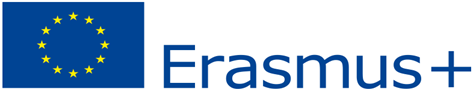 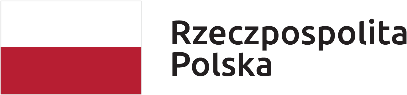 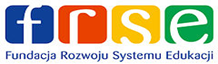 Projekt „Pomóż sobie!” nr 2023-1-PL01-KA122-SCH-000129674 realizowany przez Zespół Szkolno-Przedszkolny nr 1/ Szkołę Podstawową nr 6 im. M. Kopernika w Zduńskiej Woliwspółfinansowanego w ramach programu Unii Europejskiej Erasmus+ _________________________________________________________________________________________________________________Załącznik nr 1 do Regulaminu rekrutacji uczniów do uczestnictwa w projekcie „Pomóż sobie!” realizowanym w Zespole Szkolno – Przedszkolnym nr 1/ Szkole Podstawowej nr 6 im. M. Kopernika w Zduńskiej Woli KARTA ZGŁOSZENIA UCZNIAdo działań w ramach krótkoterminowej mobilności edukacyjnej uczniów                                            w projekcie pn. „Pomóż  sobie!” CZĘŚĆ A. DANE UCZNIA (Wypełnia rodzic/opiekun prawny DRUKOWANYMI LITERAMI)Imię: ……………………………………………………………………………………………………………………………………….…………..Nazwisko: …………………………………………………………………………………….………………………………………..……………Płeć: …………………………………………………………………………………………..………………………………………………………..Obywatelstwo: ……………………………………………………………………………..……………………………………….……………Data urodzenia (dd.mm.rrrr): ………………………………………………………………………………………………………………PESEL: ………………………………………………………………………………………..………………………………………………………..Adres zamieszkania (ulica, kod pocztowy, miasto): …………………………………………………………………………..…………………………………………………………………………………………………..………………………………………………………..Telefon kontaktowy: ………………………………………………………………………….……………………………………………….Adres e-mail: ………………………………………………………………………………….……………………………………………………Klasa/imię i nazwisko wychowawcy: ………………………………………………………..……………………………………….Dodatkowe informacje (należy wpisać wszystkie istotne informacje dotyczące ucznia, np. choroby, stale przyjmowane leki, nietolerancje pokarmowe, orzeczenie o niepełnosprawności itp.; jeśli brak, należy wpisać „nd.”):…………………………………………………………………………………………………..………………………………………………………..………………………………………………………………………………………………......………………………………………….………………………………………………………………………………………………………………………………………………………………………….CZĘŚĆ B. DANE RODZICÓW/OPIEKUNÓW PRAWNYCH UCZNIA (Wypełnia rodzic/opiekun prawny DRUKOWANYMI LITERAMI)Imię i nazwisko matki/opiekunki prawnej: …………………………………………………….....…………………………………Adres zamieszkania, w przypadku jeśli jest inny niż dziecka: …………………………………………………………………………………………………………………………………………………………………..………………………………………………………..Telefon kontaktowy: ……………………………………………………………………………………………………………………………Imię i nazwisko ojca/opiekuna prawnego: ..…………………………………………………………………………………………Adres zamieszkania, w przypadku jeśli jest inny niż dziecka: …………………………………………………..………………………………………………………………………………………………………………................................................……………Telefon kontaktowy: ……………………………………………………………………………………………………………………………CZĘŚĆ C. DODATKOWE INFORMACJE NIEZBĘDNE W PROCESIE REKRUTACJISytuacja życiowa ucznia (jeśli dotyczy, proszę zaznaczyć X):rodzina niepełna rodzina wielodzietna (troje i więcej dzieci) niepełnosprawność dziecka w rodziniejedno źródło dochodu w rodzinie problemy emocjonalne dziecka (regularne, udokumentowane spotkania z psychologiem lub pedagogiem szkolnym w poprzednim roku szkolnym)udokumentowane trudności w nauce (opinia, orzeczenie)  regularny udział w przyznanych zajęciach logopedycznych w poprzednim roku szkolnymregularny udział w przyznanych zajęciach wyrównawczych w poprzednim roku szkolnymUdział w organizowanej przez szkołę w 2022 r. mobilności do Włoch (zaznaczyć właściwe):uczestniczył/ -anie uczestniczył/ -aUdział w konkursach w roku szkolnym 2022/23 (proszę podać nazwę konkursu, zdobyte miejsce oraz nauczyciela odpowiedzialnego za przygotowanie do konkursu):konkursy przedmiotowe: ……………................................................................................................…………………………………………………………………………………………………………………………………….……………………………………………..................................................................................................................konkursy sportowe: ……………………………………………………...............................................................………………………………………………………………………………………….........................................................………………………………………………………………………………………….........................................................inne:……………………………………………………………………………………......................................................………………………………………………………………………………………….........................................................Godne reprezentowanie szkoły w roku szkolnym 2022/23 (jeśli dotyczy, proszę zaznaczyć X oraz wpisać rodzaj funkcji/zajęć):Pełnienie funkcji  w samorządzie ……………………………………………………………………………………………………………………………………………….Udział w zajęciach pozalekcyjnych i kołach pozalekcyjnych na terenie szkoły ……………………………………………………………………………………………………………………………………………….Czynny udział w akademiach i uroczystościach szkolnych ………………………………………………………………………………………………………………………………………………..Udział w wolontariacie, akcjach charytatywnych ………………………………………………………………………………………………………………………………………………..Wykorzystanie umiejętności informatycznych na rzecz szkoły (np. podczas uroczystości) ………………………………………………………………………………………………………………………………………………..Udział w zajęciach pozaszkolnych (np. ZHP, szkoła muzyczna, klub sportowy)…………………………………………………………………………………………………..…………………………………………………………………………………………………………………..              ……………………………………………………………………..(Data i czytelny podpis matki/opiekunki prawnej) 		(Data i czytelny podpis ojca/opiekuna prawnego) 